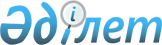 О внесении изменений и дополнений в постановление Правительства Республики Казахстан от 23 сентября 2014 года № 1003 "Вопросы Министерства культуры и спорта Республики Казахстан"
					
			Утративший силу
			
			
		
					Постановление Правительства Республики Казахстан от 15 декабря 2016 года № 805. Утратило силу постановлением Правительства Республики Казахстан от 4 октября 2023 года № 865.
      Сноска. Утратило силу постановлением Правительства РК от 04.10.2023 № 865.
      О внесении изменений и дополнений в постановление Правительства Республики Казахстан от 23 сентября 2014 года № 1003 "Вопросы Министерства культуры и спорта Республики Казахстан"
      Правительство Республики Казахстан ПОСТАНОВЛЯЕТ:
      1. Внести в постановление Правительства Республики Казахстан от 23 сентября 2014 года № 1003 "Вопросы Министерства культуры и спорта Республики Казахстан" (САПП Республики Казахстан, 2014 г., № 58, ст. 550) следующие изменения и дополнения:
      в Положении о Министерстве культуры и спорта Республики Казахстан, утвержденном указанным постановлением:
      по всему тексту внесены изменения в текст на казахском языке, текст на русском языке не изменяется;
       пункт 1 изложить в следующей редакции:
      "1. Министерство культуры и спорта Республики Казахстан (далее - Министерство) является государственным органом Республики Казахстан, осуществляющим руководство, межотраслевую координацию и государственное регулирование в сферах культуры, межэтнического согласия, развития языков, государственных символов, архивного дела и документации, электронного документооборота и электронных архивов, физической культуры и спорта, игорного бизнеса, лотереи и лотерейной деятельности.";
       подпункт 1) пункта 15 изложить в следующей редакции:
      "1) участие в разработке и реализация государственной политики в областях культуры, охраны и использования объектов историко-культурного наследия, развития языков, архивного дела и документации, электронного документооборота и электронных архивов, физической культуры и спорта, игорного бизнеса, лотереи и лотерейной деятельности;";
      в пункте 16:
       подпункт 1) изложить в следующей редакции:
      1) "формирование государственной политики в областях культуры, охраны и использования объектов историко-культурного наследия, развития языков, архивного дела и документации, электронного документооборота и электронных архивов, физической культуры и спорта, игорного бизнеса;";
       подпункт 6) изложить в следующей редакции:
      "6) организация на территории Республики Казахстан мероприятий по учету, охране, консервации, реставрации и использованию культурных ценностей, а также по увековечению памяти видных деятелей культуры страны;";
       подпункт 11) изложить в следующей редакции:
      "11) разработка, утверждение нормативных правовых актов в сфере культуры, охраны и использования объектов историко-культурного наследия, развития языков, государственных символов, архивного дела и документации, электронного документооборота и электронных архивов, физической культуры и спорта;";
      дополнить подпунктами 18-1), 18-2) следующего содержания:
      "18-1) разработка и утверждение инструкции по учету, хранению, использованию и списанию музейных предметов музейного фонда Республики Казахстан;
      18-2) разработка и утверждение правил создания фондово-закупочной (фондово-отборочной) комиссии в государственных музеях;";
       подпункт 19) изложить в следующей редакции:
      "19) создание отраслевых художественных советов и утверждение положения о них;";
       подпункт 21) изложить в следующей редакции:
      "21) разработка и утверждение правил формирования, сохранения и использования библиотечного фонда государственных библиотек;";
      дополнить подпунктом 21-1) следующего содержания:
      "21-1) разработка и утверждение инструкции по учету и списанию библиотечного фонда государственных библиотек;";
       подпункт 23) изложить в следующей редакции:
      "23) утверждение правил доступа к музейным предметам и музейным коллекциям, находящимся в хранилище музея;";
       подпункт 58) изложить в следующей редакции:
      "58) согласование предоставления в пользование памятников истории и культуры международного и республиканского значения, являющихся государственной собственностью, памятников истории и культуры местного значения, являющихся республиканской собственностью;";
       подпункт 60) изложить в следующей редакции:
      "60) в установленных законодательством случаях и порядке составление протоколов об административных правонарушениях;";
      дополнить подпунктами 63-1), 63-2), 63-3) следующего содержания:
      "63-1) ведение Государственного реестра объектов национального культурного достояния и Национального перечня элементов нематериального культурного наследия;
      63-2) разработка и утверждение правил ведения Государственного реестра объектов национального культурного достояния и Национального перечня элементов нематериального культурного наследия;
      63-3) по предложению государственных органов, местных исполнительных органов, физических и юридических лиц направление заявки о включении в Репрезентативный список нематериального культурного наследия человечества и список нематериального культурного наследия, нуждающегося в срочной охране ЮНЕСКО, элементов нематериального культурного наследия народа Казахстана;";
       подпункт 74) изложить в следующей редакции:
      "74) контроль за установкой новых сооружений монументального искусства;";
      дополнить подпунктами 88-1), 88-2), 88-3), 88-4), 88-5) следующего содержания:
      "88-1) утверждение правил проведения научно-реставрационных работ на памятниках истории и культуры;
      88-2) утверждение правил установления новых сооружений монументального искусства;
      88-3) создание комиссии по установлению новых сооружений монументального искусства и утверждение положения о ней;
      88-4) утверждение критериев и правил установления мемориальных досок;
      88-5) утверждение правил передачи в государственные музеи Республики Казахстан после научной фиксации и обработки материалов и находок, полученных физическими и юридическими лицами Республики Казахстан и других государств в результате археологических исследований на территории Казахстана;";
      подпункт 89-4) изложить в следующей редакции:
      "89-4) утверждение правил предоставления в пользование памятников истории и культуры;";
      подпункт 89-8) изложить в следующей редакции:
      "89-8) разработка и утверждение инструкции по учету, передаче и списанию сценическо-постановочных средств государственных театров и концертно-зрелищных организаций;";
       подпункт 101) изложить в следующей редакции:
      "101) утверждение формы прокатного удостоверения на фильм;";
       подпункт 116) изложить в следующей редакции:
      "116) организация издания и использования документов Национального архивного фонда для удовлетворения запросов и потребностей государства, общества и граждан;";
       подпункт 117) изложить в следующей редакции:
      "117) осуществление государственного контроля за сохранностью документов, отнесенных к составу Национального архивного фонда и хранящихся в частных архивах;";
      дополнить подпунктом 117-1) следующего содержания:
      "117-1) осуществление государственного контроля по вопросам делопроизводства с использованием электронных документов и электронного архива на предмет соблюдения законодательства Республики Казахстан в сфере электронного документооборота и электронных архивов;";
       подпункт 118) изложить в следующей редакции:
      "118) межотраслевое организационно-методическое руководство вопросами делопроизводства, а также делопроизводства с использованием электронных документов и электронного архива и контроль за состоянием делопроизводства, хранением документов;";
      дополнить подпунктами 119-1), 119-2) следующего содержания:
      "119-1) создание экспертного совета по вопросам государственных символов и геральдических знаков, а также утверждение положения о нем;
      119-2) разработка и утверждение натуральных норм в регулируемых Министерством сферах по согласованию с уполномоченным органом по бюджетному планированию;";
       подпункт 121) изложить в следующей редакции:
      "121) формирование, размещение и контроль издания общественно значимой литературы на республиканском уровне, а также создания национальных фильмов;";
      дополнить подпунктом 121-1) следующего содержания:
      "121-1) разработка и утверждение правил издания общественно значимой литературы;";
       подпункт 122) изложить в следующей редакции:
      "122) обеспечение соблюдения принципов гендерного равенства в кадровой политике Министерства;";
       подпункт 125) изложить в следующей редакции:
      "125) согласование либо отказ в согласовании обозначений, являющихся достоянием истории и культуры Республики Казахстан, для использования их в качестве товарного знака, знака обслуживания, наименований мест происхождения товаров в соответствии с запросом уполномоченного государственного органа в сфере охраны товарных знаков, знаков обслуживания, наименований мест происхождения товаров;";
       подпункт 127) изложить в следующей редакции:
      "127) разработка и утверждение правил оказания платных видов деятельности по реализации товаров, работ, услуг государственными библиотеками, государственными музеями и музеями-заповедниками и расходования ими денег от реализации товаров, работ, услуг;";
      дополнить подпунктом 127-1) следующего содержания:
      "127-1) разработка и утверждение правил выплаты субсидий государственным театрам, концертным организациям, культурно-досуговым организациям, музеям и циркам по согласованию с центральным уполномоченным органом по государственному планированию и центральным уполномоченным органом по бюджетному планированию;".
      2. Настоящее постановление вводится в действие со дня его подписания.
					© 2012. РГП на ПХВ «Институт законодательства и правовой информации Республики Казахстан» Министерства юстиции Республики Казахстан
				
Премьер-Министр
Республики Казахстан
Б. Сагинтаев.